Мониторинг объекта (ОН –Селиверстов А.А.) 03.06. 2024Благоустройство придомовой территории с.Анучино, ул.100 лет Анучино,4 и 4а, ул.Гоголя,11. Сроки выполнения работ: 01.05.202 - 31.07.2024. Подрядчик: ООО «ФРИЗ БК»На объекте работают 3 чел. и  2 ед. техники.Подрядчик ведет работы  по подсыпке строительного материала для устройства пешеходных дорожек,отмостки. Бордюрный камень установлен.     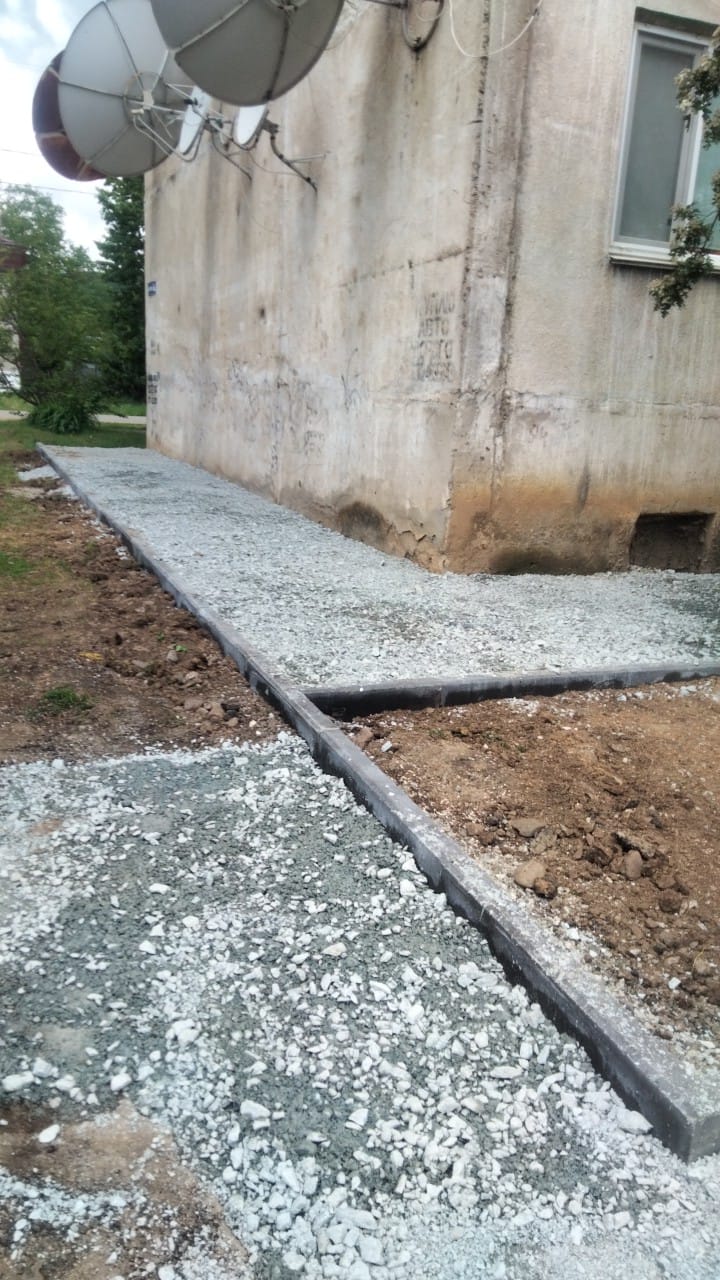 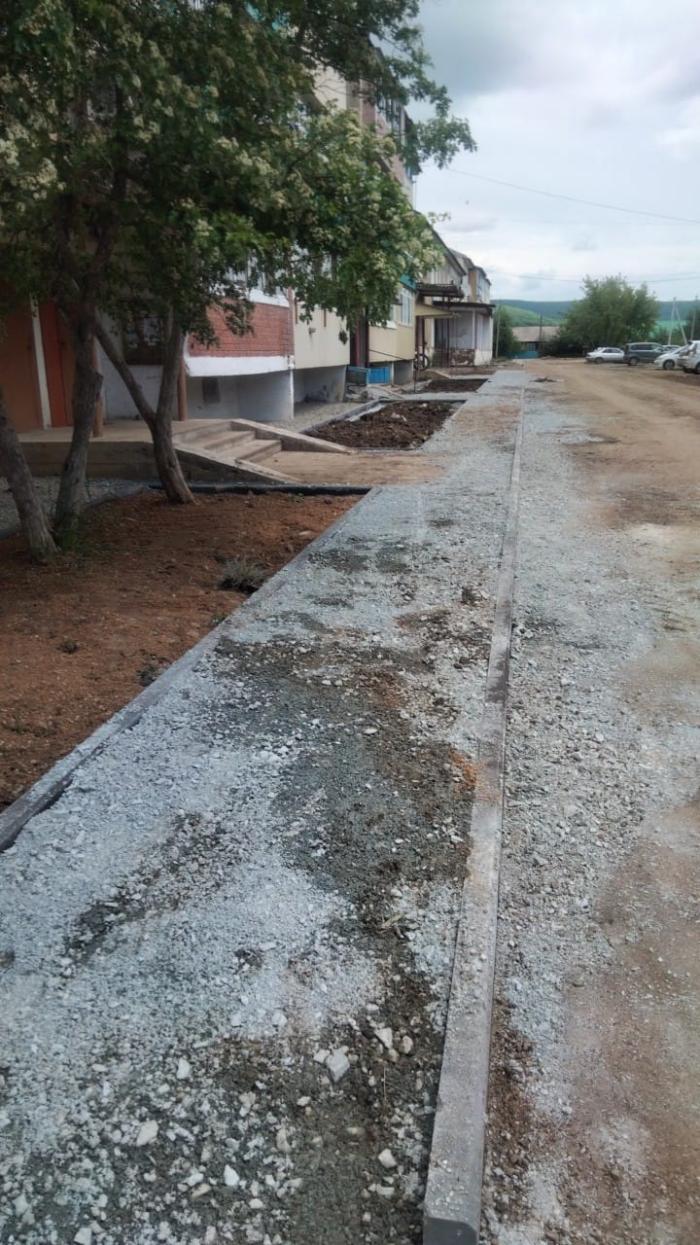 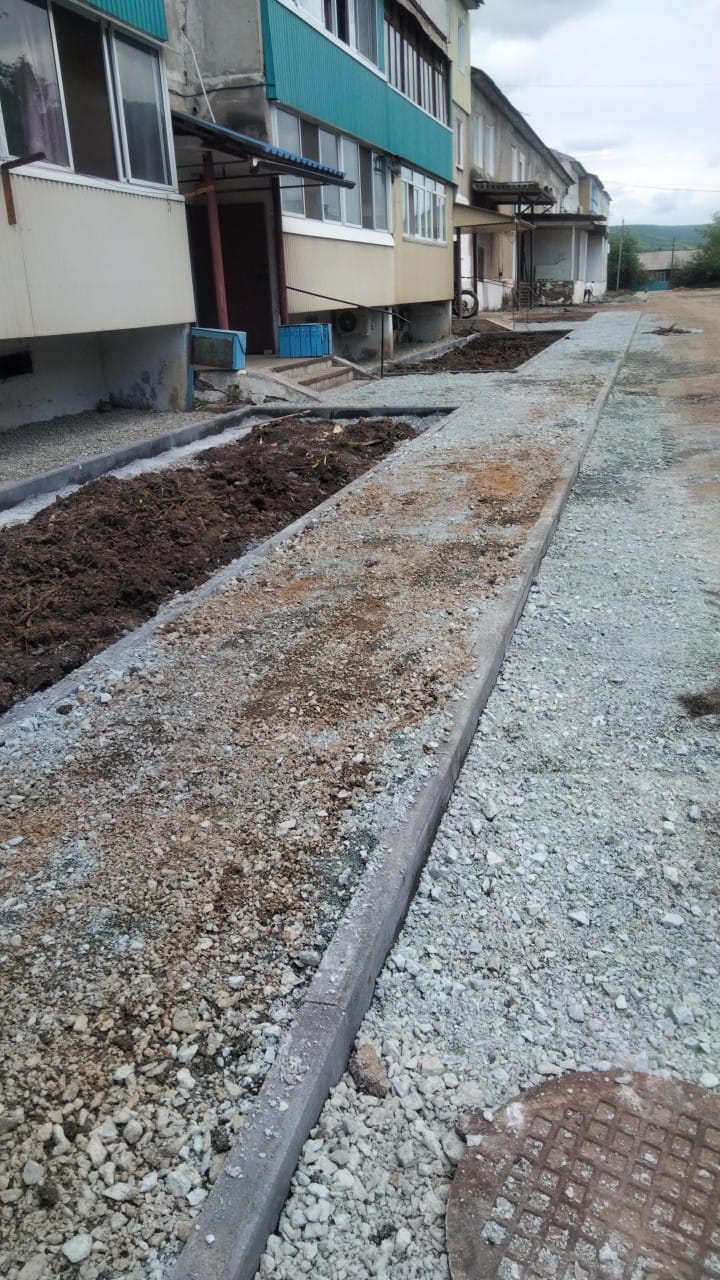 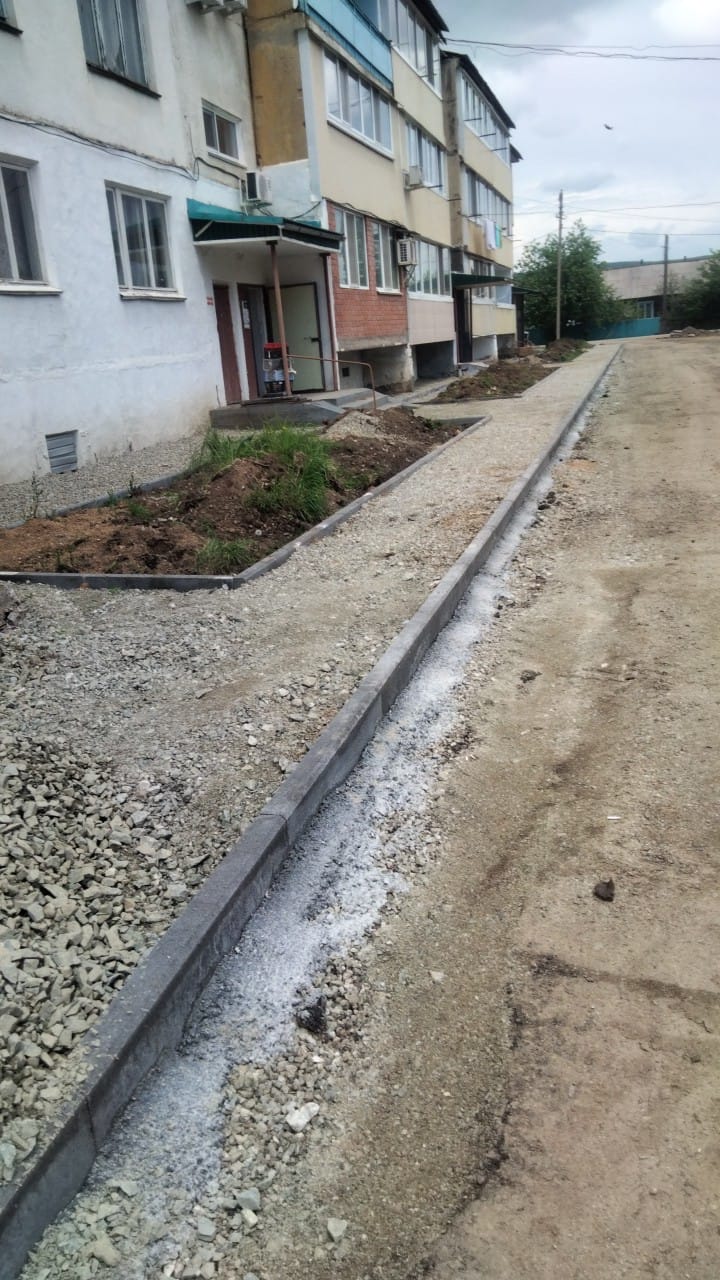 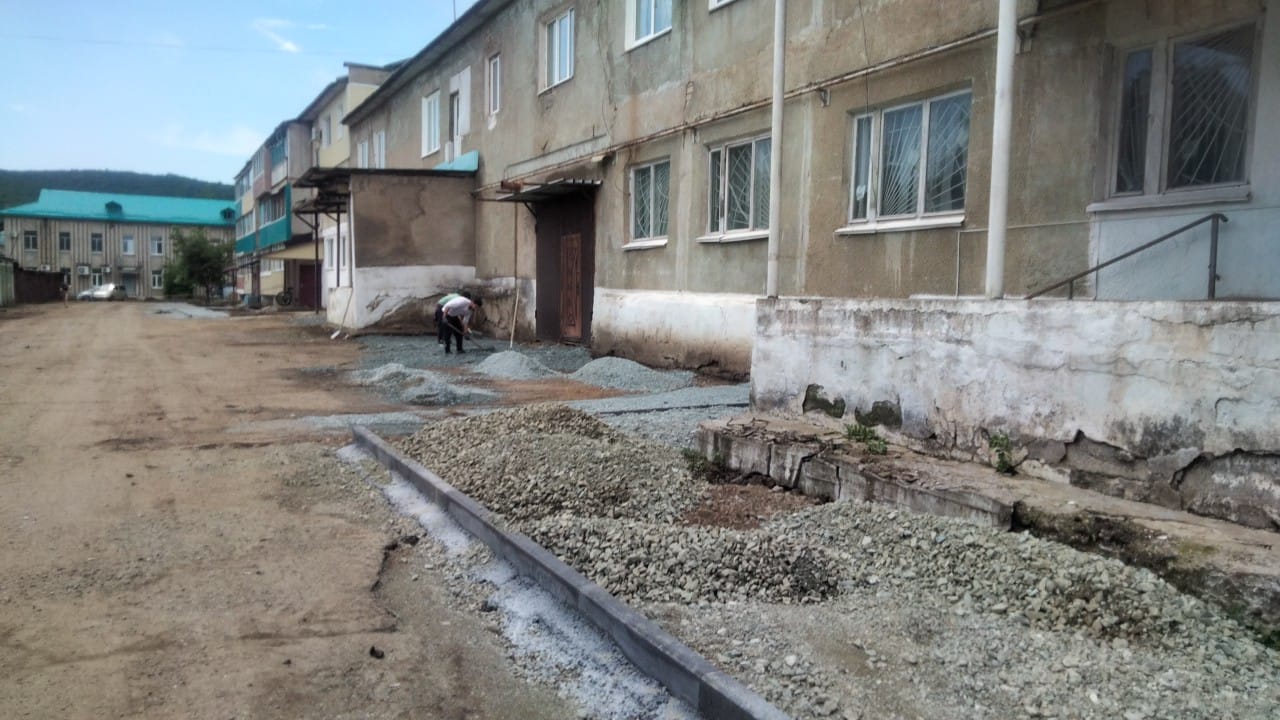 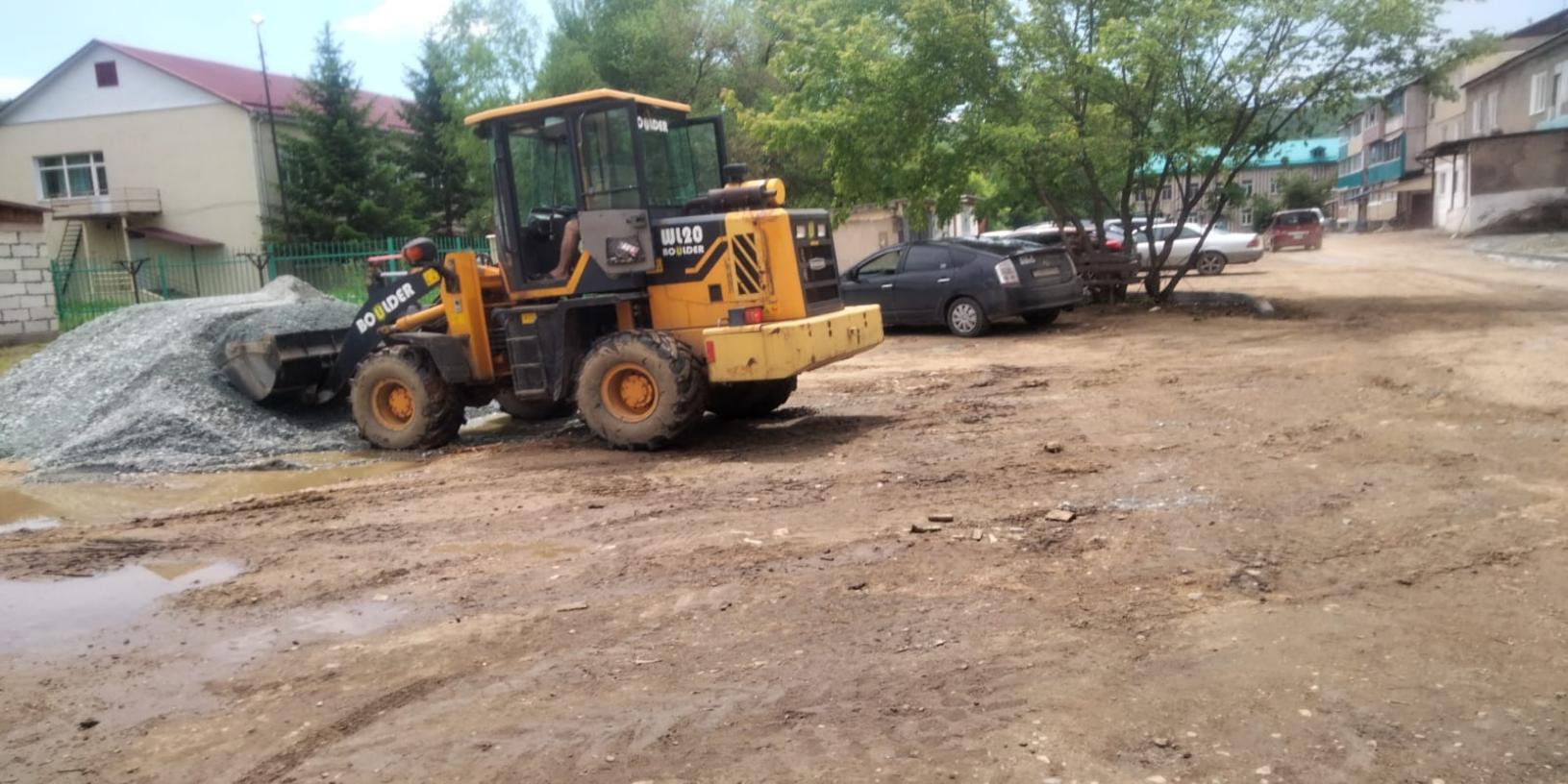 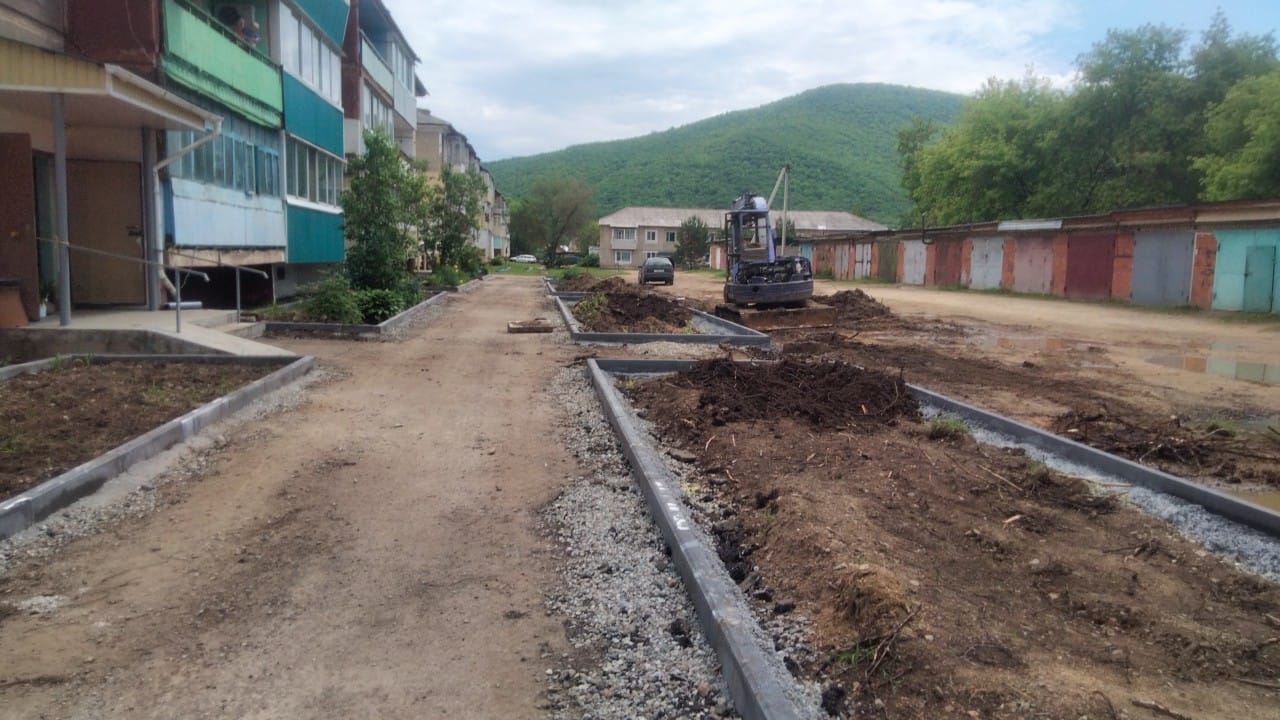 